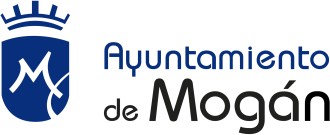 ANEXO AL PRESUPUESTO GENERAL 2022ESTADO DE PREVISIÓN DE MOVIMIENTOS Y SITUACIÓN DE LA DEUDA/